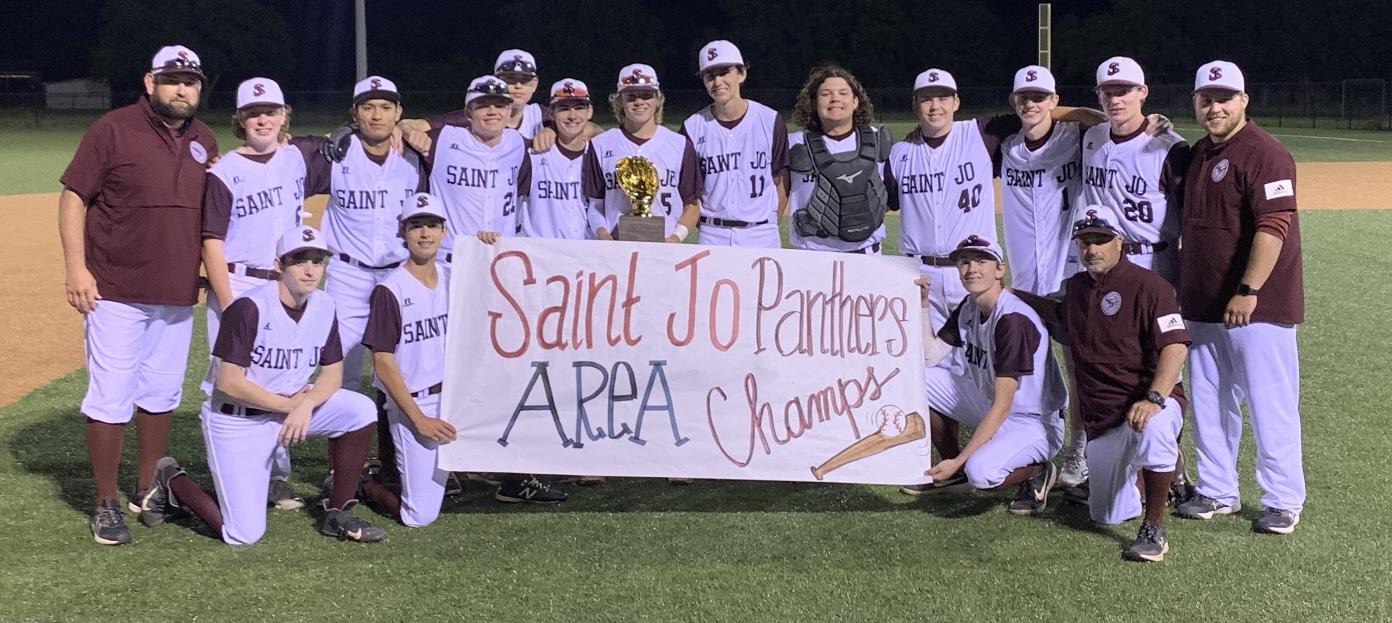 DateOpponentPlaceDayTimeFebruary 10Tioga (Scrimmage)TiogaThursday4:00February 17Era (Scrimmage)EraThursday4:00February 26St Jo (Doubleheader)St JoSaturday10 & 12 & 2March 1EraSt JoTuesday5:00March 3-5Era TournamentEraThursday-SaturdayTBAMarch 8LindsayLindsayTuesday6:30March 10-12St Jo TounamentSt JoThursday-SaturdayTBAMarch 15LindsaySt JoTuesday6:30March 18Clayton OKSt JoFriday10:00 AMMarch 22OpenMarch 24-26Diamond on the Red TournamentThackervilleThursday-SaturdayTBAMarch 29PoolvilleSt JoTuesday6:30April 1PoolvillePoolvilleFriday6:30April 5PerrinSt JoTuesday6:30April 8PerrinPerrinFriday6:30April 12MuensterSt JoTuesday6:30April 15MuensterMuensterFriday6:30April 19AlvordAlvordTuesday6:30April 22AlvordSt JoFriday6:30April 26ChicoChicoTuesday6:30April 29ChicoSt JoFriday6:30